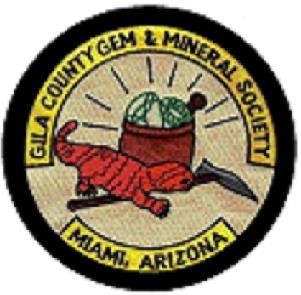 Gila Gem and Mineral Society Scholarship Application Form 	Application due date: May 12, 2023 at 11:59PM, MSTDeadline is subject to changeApplication must be filled out by applicant.     $500.00 to a 2023 graduate from any Gila County High School, Kearny, Winkelman, Ray or Superior High SchoolThis includes home schooled seniors from these areasMust be going into any STEM related field                            Please type or print your answers below or on a separate sheet of paper if necessary.   If application is illegible it will be returned to you.  If any question does not apply to you, please put N/A in the space. When completed, please email your application and all the required documentation in one PDF file to:  gilagem.scholarship2023@gmail.com      Please list the following information on a separate sheet if needed.  STATEMENT OF ACCURACY I hereby affirm that all the above stated information provided by me to the Gila Gem and Mineral Society Scholarship Committee is true, correct and without forgery.  I also consent that my picture may be taken and used for any purpose deemed necessary to promote the Gila Gem and Mineral Society Scholarship Program.  I hereby understand that if chosen as a scholarship winner, according Gila Gem and Mineral Society’s scholarship policy, I must provide evidence of enrollment/registration at the post-secondary institution of my choice before scholarship funds can be awarded. Signature of scholarship applicant: _________________________________    Date:  _______________________  Witness_______________________________________________________   Date: ________________________ 1 Applicant Last Name: Applicant First Name: 2 Mailing Address:                           Street:  ________________________________________________________                           City: ________________________________     Prov/State:   ________________________                                 Postal/Zip Code:                                                      Country: Mailing Address:                           Street:  ________________________________________________________                           City: ________________________________     Prov/State:   ________________________                                 Postal/Zip Code:                                                      Country: 3 Daytime Telephone Number: (          )       Email address:________________________________________ Daytime Telephone Number: (          )       Email address:________________________________________ 4 Name & address of parent(s) or legal guardian(s):    Name (s)   ______________________________________________________________________________ Street:  ________________________________________________________________________  City:______________________________________  Prov./State: __________________________   Postal/Zip Code: _____________________________ Country: ____________________________ Home phone of parents or legal guardians: _______________________________________   Name & address of parent(s) or legal guardian(s):    Name (s)   ______________________________________________________________________________ Street:  ________________________________________________________________________  City:______________________________________  Prov./State: __________________________   Postal/Zip Code: _____________________________ Country: ____________________________ Home phone of parents or legal guardians: _______________________________________   Name & address of parent(s) or legal guardian(s):    Name (s)   ______________________________________________________________________________ Street:  ________________________________________________________________________  City:______________________________________  Prov./State: __________________________   Postal/Zip Code: _____________________________ Country: ____________________________ Home phone of parents or legal guardians: _______________________________________   Name & address of parent(s) or legal guardian(s):    Name (s)   ______________________________________________________________________________ Street:  ________________________________________________________________________  City:______________________________________  Prov./State: __________________________   Postal/Zip Code: _____________________________ Country: ____________________________ Home phone of parents or legal guardians: _______________________________________   5 Date of Application: Date of Application: 6 High School Attended:  Name:  Address: High School Attended:  Name:  Address: Years Attended:  Graduation date: (Or anticipated date) Years Attended:  Graduation date: (Or anticipated date) 7 List post-secondary schools which you have or will apply to (in order of preference at this time):  List post-secondary schools which you have or will apply to (in order of preference at this time):  List post-secondary schools which you have or will apply to (in order of preference at this time):  List post-secondary schools which you have or will apply to (in order of preference at this time):  8 Will you be a full time student?   ______________________________________________________ Will you be a full time student?   ______________________________________________________ Will you be a full time student?   ______________________________________________________ Will you be a full time student?   ______________________________________________________ 9 Will you be a commuting student or will you live on campus? ____________________________________ If you are not living on campus, where will you be living? _______________________________________ Will you be a commuting student or will you live on campus? ____________________________________ If you are not living on campus, where will you be living? _______________________________________ Will you be a commuting student or will you live on campus? ____________________________________ If you are not living on campus, where will you be living? _______________________________________ Will you be a commuting student or will you live on campus? ____________________________________ If you are not living on campus, where will you be living? _______________________________________ 10 Grade Point Average (GPA): __________    (As a percentage)   Attach proof of GPA; you’re most recent official school transcript required.   Grade Point Average (GPA): __________    (As a percentage)   Attach proof of GPA; you’re most recent official school transcript required.   Grade Point Average (GPA): __________    (As a percentage)   Attach proof of GPA; you’re most recent official school transcript required.   Grade Point Average (GPA): __________    (As a percentage)   Attach proof of GPA; you’re most recent official school transcript required.   11 List the name of any secondary schools you have previously attended.  List the name of any secondary schools you have previously attended.  Year Began Year  Ended      12 A. 12 B. 12 C. 13 AREA of STUDY: What do you want to study or major in and why? AREA of STUDY: What do you want to study or major in and why? AREA of STUDY: What do you want to study or major in and why? AREA of STUDY: What do you want to study or major in and why? 14 CAREER PLANS: What are your career plans and what would you like to be doing in 10 years? CAREER PLANS: What are your career plans and what would you like to be doing in 10 years? CAREER PLANS: What are your career plans and what would you like to be doing in 10 years? CAREER PLANS: What are your career plans and what would you like to be doing in 10 years? 15 GOALS:  What are the short and long term goals for your life? GOALS:  What are the short and long term goals for your life? GOALS:  What are the short and long term goals for your life? GOALS:  What are the short and long term goals for your life? 16 SCHOOL EXTRA-CURRICULAR ACTIVITIES: Please list school extra-curricular activities in which you have participated.  Note leadership roles and dates. 17 ORGANIZATIONS: Please list community organizations such as service, volunteer and religious organizations in which you are now active or have previously been active.  Note leadership roles and dates. 18 RECOGNITIONS: Please list important awards and recognitions received.  Note organizations presenting honor and date. 19 WHY:  Please explain why you feel you should be chosen for the Gila Gem and Mineral Society Scholarship Award in a maximum 500-word personal essay or provide a 2-minute personal video on why you should be the successful candidate for the Gila Gem and Mineral Society Scholarship Award. (You may use a separate sheet if necessary). Note: Please do not disclose your name in either the essay or video as the applications will be reviewed blind as to whom the applicant is.  WHY:  Please explain why you feel you should be chosen for the Gila Gem and Mineral Society Scholarship Award in a maximum 500-word personal essay or provide a 2-minute personal video on why you should be the successful candidate for the Gila Gem and Mineral Society Scholarship Award. (You may use a separate sheet if necessary). Note: Please do not disclose your name in either the essay or video as the applications will be reviewed blind as to whom the applicant is.  WHY:  Please explain why you feel you should be chosen for the Gila Gem and Mineral Society Scholarship Award in a maximum 500-word personal essay or provide a 2-minute personal video on why you should be the successful candidate for the Gila Gem and Mineral Society Scholarship Award. (You may use a separate sheet if necessary). Note: Please do not disclose your name in either the essay or video as the applications will be reviewed blind as to whom the applicant is.  20 The following items must be attached to this application in order for the application to qualify to be reviewed by the scholarship committee.  Your application will be returned to you if these items are not attached to this application.   (No exceptions.)   Mark “YES” or “NO” to be sure you have attached each item as required. The following items must be attached to this application in order for the application to qualify to be reviewed by the scholarship committee.  Your application will be returned to you if these items are not attached to this application.   (No exceptions.)   Mark “YES” or “NO” to be sure you have attached each item as required. The following items must be attached to this application in order for the application to qualify to be reviewed by the scholarship committee.  Your application will be returned to you if these items are not attached to this application.   (No exceptions.)   Mark “YES” or “NO” to be sure you have attached each item as required. YES ☐ NO ☐ Application form is complete. YES ☐ NO ☐ Two reference forms. One academic reference from a guidance counselor or teacher and one letter of reference from an employer or other community member. YES ☐ NO ☐ Proof of acceptance at post-secondary education institute or current student enrollment.   A letter of acceptance or program acceptance is required with this application YES ☐ NO ☐ Most recent official high school transcript. YES ☐ NO ☐ Personal Resume YES ☐ NO ☐ 500-word (maximum) personal essay OR 2-minute personal video on why you should be the successful applicant. Do not include your name, address or personally identifiable information in the video or essay. 